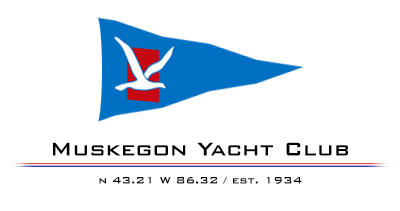 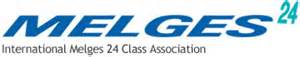 2016 Midwest One-Design ChampionshipMay 14-15, 2016Organizing Authority - Muskegon Yacht ClubMuskegon, MINOTICE OF RACE1 Rules	The regatta shall be governed by the rules as defined by the Racing Rules of Sailing 	(2013 – 2016) (RRS).1.2	International Melges 24 Class Association Class Rules shall apply to each 	fleet. 	These may be changed by the sailing instructions.2 Advertising2.1	Boats may be required to display advertising chosen and supplied by the organizing 	authority. 3 Eligibility and Entry3.1	The regatta is open to all boats within the Melges 24 Class Association.3.2	Competitors must meet all ownership, class membership requirements within each 	class, and must have paid all event fees before becoming official competitors.3.3 	Eligible boats may be entered by completing registration with the organizing authority and payment of the entry fee. The entry form (attached) must be received along with the fee before racing commences on May 14, 2016. Please contact Josh Wallace at 
231-206-3567 regarding late registrations. 3.4 	Entry fees is $200.00. Friday Brats & Keg, Four Saturday dinner tickets, and Saturday and Sunday continental breakfast are included. Limited free dockage also available. Make checks payable to Muskegon Yacht Club.4 Classification4.1. 	As per RRS 79, ISAF Regulation 22, Sailor Classification Code will apply. 5 Schedule5.1 	Registration: 	Friday, May 13	1500 - 2000 hrs Registration and fluid replacement seminar part one.	1700 - 1900 hrs Brats, Beer, & Tunes5.2 	Dates of Racing: 	Saturday, May 14 	0800 - 0930 hrs Launching and Registration 	1000 hrs Competitor Meeting	1130 hrs Warning Race 1 with other races to follow.	Fluid Replacement Seminar part two immediately following racing.	1900 Dinner – Chef Scotty’s Whim	Sunday, May 15	1030 hrs First race warning with other races to follow	No Races started after 1300 hrsFluid replacement seminar three immediately following racing	Awards and prizes at the conclusion of racing.6 Sailing Instructions6.1  	The sailing instructions will be available at Registration on Friday, May 13.7 Venue and Courses7.1 	Racing venue will be on the waters of Muskegon Lake. Courses will be on 	windward/leeward as specified by the Sailing Instructions. Course length will be based 	on sailing conditions. Muskegon Yacht Club is located at 3198 Edgewater Street on the 	Southwest side of Muskegon Lake. The MYC phone number is 231-755-1414.8 Penalty System8.1	Rule RRS 44.2 will apply.9 Scoring9.1 	The Low Point scoring system, RRS Appendix A4, will apply, modified so that each boat’s 	series score will be the total of her race scores. Six (6) or more races are scheduled, of 	which one (1) race shall be completed to constitute a series.10 Prizes10.1 	Awards and prizes will be handed out in a timely manner at the conclusion of racing on 	Sunday, May 15.11 Haul-Out Restrictions11.1	There are no restrictions to hauling out after racing on any day.12 Radio Communication12.1 	Except in an emergency, a boat shall neither make radio transmissions while racing nor 	receive radio communications not available to all boats. This restriction also applies to 	mobile telephones.13 Disclaimer of Liability13.1	Competitors compete in the regatta entirely at their own risk. See rule 4, Decision to 	Race. The organizing authority will not accept any liability for material damage or 	personal injury or death sustained in conjunction with or prior to, during, or after the 	regatta.Entry form for the 2016 Midwest One-Design ChampionshipMay 14 – 15, 2016Melges 24 Hosted by The Muskegon Yacht Club and The Melges24 Fleet #36Yacht name____________________________	Sail Number______________________Owner/Charter_________________________Address________________________________________________________________E-mail and Phone___________________________________________________________Entry Fees				_______________$200.00 (Includes 4 dinner tickets)Additional Dinners $15.00/per  		$15.00 x ______= $_________Saturday's Boxed lunches $5.00/per	  $5.00 x ______= $_________Total								        $_________Please make checks payable to Muskegon Yacht Club, include this entry form and send to:Melges 24 Fleet #36 1568 Beardsley Ave Muskegon, MI 49441Credit cardsType_________#______________________Exp date_____________3 dig. code______I agree to be bound by the Racing Rules of sailing and by all other rules that govern this events.Owner/Charter ____________________________________		_____________			    Signature							Date